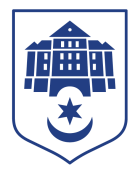 ТЕРНОПІЛЬСЬКА МІСЬКА РАДАПОСТІЙНА КОМІСІЯз питань житлово-комунального господарства, екології, надзвичайних ситуацій, енергозабезпечення та енергоефективностіПротокол засідання комісії №9від 15.05.2023Всього членів комісії: (5) Галина Гевко, Олеся Чванкіна, Олег Шморгай, Андрій Цибульський, Віктор Овчарук.Присутні члени комісії: (5) Галина Гевко, Олеся Чванкіна, Олег Шморгай, Андрій Цибульський, Віктор Овчарук.Відсутні члени комісії: (0) На засідання комісії запрошені:Ганна Муца – начальник відділу з експлуатації та ремонту житлового фонду управління житлово-комунального господарства, благоустрою та екології;Наталія Вихрущ - головний спеціаліст організаційного відділу ради управління організаційно-виконавчої роботи.Депутати міської ради Галина Гевко, Олеся Чванкіна, Олег Шморгай, Андрій Цибульський, Віктор Овчарук, представники виконавчих органів ради Ганна Муца, Наталія Вихрущ брали участь в засіданні постійної комісії за допомогою електронних месенджерів, які не заборонені до використання в Україні.Головуюча – голова комісії Гевко ГалинаСЛУХАЛИ:	Про затвердження порядку денного.Виступила: Галина Гевко, яка запропонувала сформувати порядок денний проектом рішення виконавчого комітету міської ради «Про затвердження титульного списку ремонту житлового фонду на умовах співфінансування на території Тернопільської міської територіальної громади на 2023 рік».Результати голосування за затвердження порядку денного, враховуючи пропозицію Галини Гевко: За – 5, проти-0, утримались-0. ВИРІШИЛИ: Затвердити порядок денний комісії:СЛУХАЛИ: 	Про затвердження титульного списку ремонту житлового фонду на умовах співфінансування на території Тернопільської міської територіальної громади на 2023 рікВИСТУПИЛИ: Олеся Чванкіна, Андрій Цибульський, Олег Шморгай, Віктор Овчарук.ВИСТУПИЛА: Галина Гевко щодо можливого конфлікту інтересів і повідомила, що участь в голосуванні брати не буде.Результати голосування за проект рішення виконавчого комітету міської ради: За – 4 проти-0, утримались-0, не брали участь в голосуванні - 1. Рішення прийнято.Заява депутата міської ради Галини Гевко щодо наявності конфлікту інтересів долучена до протоколу комісії.ВИРІШИЛИ: Погодити проект рішення виконавчого комітету міської ради «Про затвердження титульного списку ремонту житлового фонду на умовах співфінансування на території Тернопільської міської територіальної громади на 2023 рік» з додатком, викладеним в наступній редакції (додається).Додаток ТИТУЛЬНИЙ СПИСОКремонту житлового фондуна умовах співфінансування на  території Тернопільської міськоїтериторіальної громади на 2023 рікГолова комісії						Галина ГевкоСекретар комісії						Андрій Цибульський№п/пНазва проекту рішення1.Про затвердження титульного списку ремонту житлового фонду на умовах співфінансування на території Тернопільської міської територіальної громади на 2023 рік№ п/пВид робітОрієнтовна сума, тис. грн1Ремонт покрівель1558,001.1вулиця  Стрімка,7 450,001.2вулиця Володимира Лучаковського, 14 595,001.3вулиця Корольова, 4513,002Ремонт і заміна внутрішньобудинкових інженерних мереж, елементів обладнання346,002.1вулиця Василя Симоненка,5а33,002.2вулиця Володимира Лучаковського, 14 163,002.3вулиця 15 Квітня,1 150,003 Ремонт ліфтів :448,003.1вулиця Торговиця,24265,003.2вулиця Броварна,23183,004Інші роботи капітального характеру:90,004.1вулиця Дениса Лукіяновича, 1 90,00Всього :2442,00